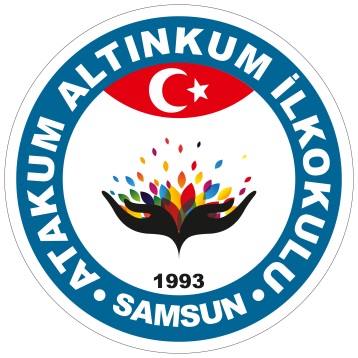 ATAKUM ALTINKUM İLKOKULU  MÜDÜRLÜĞÜ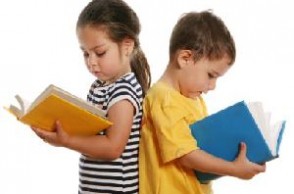 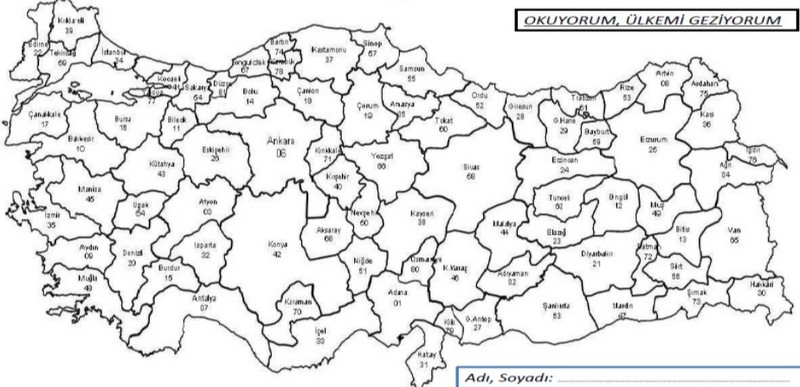 “OKUYORUM, ÖĞRENİYORUM TÜRKİYEMİ GEZİYORUM”  “ PROJESİHAZIRLAYANSibel ÖLÇER“OKUYORUM, ÖĞRENİYORUM TÜRKİYEMİ GEZİYORUM”  PROJESİBİRİNCİ BÖLÜMGiriş, Projenin Gerekçesi, Performans Kriterleri, Projenin Konusu, Amaçlar, Hedefler, Kapsam, İlkeler, Dayanak1. GİRİŞKitap okumak insanoğlunun kişisel gelişimini sağlayan mühim etkenlerden biridir. İnsanın fikir yapısını, hayal dünyasını geliştirir; sözcük dağarcığını arttırır, insana birikim kazandırır. Okumak, kişiyi öğrenmeye götürür. İnsan için en kolay ve en etkili öğrenme yolu kitap okumaktır. Gelişmiş ülke toplumları, haiz oldukları bilgilerin % 55’ ini kitap okuma kanalıyla kazanmıştır. Gelişmemiş ülkelerin çoğunun karşılaştıkları sorunların temelinde ise eğitimsizlik ve kitap okumamak yatar. Gelişmemiş ülkelerde yaşamaya devam eden kişiler, kitap okuyarak geçirebilecekleri zamanın çoğunu kendilerine yarar sağlamayan işlerle harcamaktadırlar. Okumak bilgiye ulaşmanın en kolay yollarından birisidir. Toplumun gelişmesinde önemli bir payı olan okuma alışkanlığı bilgi edinmenin temel aracıdır. Gelişmiş toplumlarda bilgi kullanımı gelişmişliğin göstergesi olmanın yanında aynı zamanda gelişmenin dinamiği olarak kabul edilmektedir.Günümüzde okumak, okuduğunu anlamak, anladığını yorumlamak ve hayatına tatbik etmek bireylerin en temel eksiklerindendir. Okumayı ve düşünmeyi hayatında odak haline getiren birey ve toplumlar, yaratıcı, sorunlara daha geçerli ve gerçekçi çözümler üreten bir bilinçle daha başarılı olurlar.2-  PROJENİN GEREKÇESİEn kolay ve en etkili öğrenme yolu olan kitap okumayı sevdirerek kitap okuma alışkanlığı kazandırmak,Okuma sonunda yapılacak sınav ile öğrenciler de rekabet duygusunu geliştirmek.3- PERFORMANS KRİTERLERİKitap okuyan öğrenci sayısının artırılması,Okuduğunu anlama ve yorumlayabilme yeteneği geliştirerek akademik başarının arttırılması.4. PROJENİN  KONUSU‘’ OKUYORUM, ÖĞRENİYORUM TÜRKİYEMİ GEZİYORUM” Projesi kapsamında, öğrencilerde okuma bilinci oluşturmak ve okuma seviyesini arttırmak için etkinlikler yapılması.5. AMAÇLAR           Okulumuzda öğrenim gören 4/A sınıfı öğrencilerine;Kitap okuma alışkanlığı kazandırmak,Okuma alışkanlığını sürekli kılmak,Okumayı engelleyici nedenleri ortadan kaldırmak,Yapılacak sınav ile okuduğunu anlama becerisinin geliştirilmesi,Okuma alışkanlığının arttırılması sonucunda anlama, anlatım, hızlı okuma becerilerinin gelişmesiyle akademik başarı oranını arttırmak,6- HEDEFLERÖğrenci,  öğretmenlerin sınıfta ve evde düzenli olarak iki haftada en az bir kitap okumasını sağlayarak kitap okumayı alışkanlık hale getirmek.Öğrencilerin okuma, okuduğunu anlama ve anladığını yorumlama becerileri kazanması ve geliştirmesi.7. KAPSAM         Atakum Altınkum İlkokulu 4/A sınıfında  okuyan 16  öğrenci  ve 1 öğretmen  olmak            üzere  toplam 17 kişi.8. İLKELERProjenin amacının öğrencilere tanıtılması (bilgilendirme toplantıları)Öğrencilerle birlikte kitap  dağıtımı  günlerinin   belirlenmesi. Öğrencilerin okuyacakları kitapların tespit edilmesi ve temin edilmesi.Yıl sonuna kadar en çok kitap okuyan üç  öğrencinin seçimi,Proje  “Proje Yürütme Kurulu” tarafından takip edilir.Proje, “Uygulama Takvimi” çerçevesinde yürütülür ve uygulanır.9. DAYANAKMilli Eğitim Bakanlığı İlköğretim ve Ortaöğretim Kurumları Sosyal Etkinlikler Yönetmeliği, 1739 Sayılı Milli Eğitim Temel Kanunu,İKİNCİ BÖLÜMUygulama, Uygulama Süreci  ve  Aşamaları, Eylem  Planı, Değerlendirme, Uygulama  Takvimi, Maliyet, Yürürlük, Yürütme1. UYGULAMAProjenin uygulanması, izlenmesi, geliştirilmesi, projenin nasıl uygulanacağının öğretmen- öğrenci ve velilere duyurulması,Projeyle ilgili eğitim programları ve tanıtım toplantılarının planlanması ve düzenlenmesi,Her  hafta  Çarşamba ve Cuma günleri  son ders saatinde  öğrencilere kitapların  dağıtılması.Öğrencilerin  evlerinde  verilen  kitapları  okuması.Her  öğrenciye  okuduğu  kitap  ile  ilgili  sorular  sorulması  ve  sınav yapılması. Çarşamba   dağıtılan   kitapların  sınavının  Cuma  günü, Cuma  günü  dağıtılan  kitapların  sınavının ise Çarşamba  günü  doldurmalı, çoktan seçmeli ve klasik   sorular   olacak  şekilde  yapılması.Yapılan sınav sonucu sınavdan 90-100  alan  öğrencilerin okudukları  kitabın numarası  olan   ili haritada  boyaması. Kitap  Okuma  ile  ilgili  yapılan sınavdan  90-100 alan  öğrencilere  bir sonraki  kitabın  dağıtılması, 90  puanın altında  alan  öğrencilerin  aynı  kitabı  okumaya   devam  etmesi.Türkiye haritasında  81  ili boyamayı tamamlayan ilk üç  öğrencinin belirlenerek; öğretim yılı  sonunda  yapılacak  törende  Sınıf  Öğretmeni  ve  okul  idaresi  tarafından  ödüllendirilmesi.     2.  UYGULAMA SÜRECİ VE AŞAMALARI     Projenin Atakum  İlçe Milli Eğitim Müdürlüğü / Atakum Kaymakamlığı Makamı       tarafından  onaylandıktan sonra eylem  planında  belirtilen komisyonun oluşturulması.   Proje  takviminin oluşturulması.   Projenin  uygulanması. PROJE YÜRÜTME KURULUSibel  ÖLÇER                   -  Sınıf ÖğretmeniÜmran Nurten  ERDEM   -  Sınıf  Öğretmeni           PROJE İZLEME VE DEĞERLENDİRME KURULU        1-Yıldıran YILMAZ    - Okul Müdürü       2- Volkan PARLAR    - Müdür Yardımcısı         3. EYLEM PLANIÖğrencilerle belirlenen günlerde kitap  dağıtımının  yapılması  ve  kitapların  okunması.Öğrencilerin okuyacakları kitapların listesinin hazırlanması,Proje bitiminde 81 ili boyayan ilk üç öğrenciye ödül töreni düzenlenmesi.   EYLEM  PLANI    4.  DEĞERLENDİRMEBu projenin uygulanmasından sonra ortaya çıkan sonuçlar Proje Yürütme Kurulu tarafından değerlendirilir ve Proje İzleme ve Değerlendirme Kurulu tarafından raporlaştırılarak duyurulur.    5. UYGULAMA TAKVİMİ   6. MALİYET      Projenin maliyeti yoktur.  Öğrencilerin okuyacakları kitaplar veliler, okul idaresi ve  okul- aile  birliği  tarafından  karşılanacaktır.   7.  YÜRÜRLÜK      Altınkum İlkokulu Müdürlüğü tarafından hazırlanan “OKUYORUM, ÖĞRENİYORUM  TÜRKİYEMİ  GEZİYORUM “ projesi  yönergesi   2  bölüm ve 17 maddeden ibaret olup;  2016 – 2017 Eğitim - Öğretim yılında  Atakum  İlçe Milli Eğitim Müdürlüğü / Atakum Kaymakamlığı’ nın onayladığı tarihte yürürlüğe girer.      8. YÜRÜTME  Bu proje “ Proje Yürütme Kurulu” tarafından yürütülür.           Sibel ÖLÇER                                      Yıldıran YILMAZ        Sınıf Öğretmeni                                       Uzm. Öğr.                                                                                                                   Okul Müdürü                                                          Proje Adı                                               :     “OKUYORUM, ÖĞRENİYORUM                                   TÜRKİYEMİ GEZİYORUM”  Proje Konusu                                        :  ‘’ OKUYORUM, ÖĞRENİYORUM TÜRKİYEMİ                                                                GEZİYORUM’’  Projesi kapsamında, öğrencilerde okuma                                                                alışkanlığını geliştirmek,  okuma bilinci oluşturmak ve okuma                                                                seviyesini   arttırmak  için etkinlikler yapılması.Projenin Amacı                                     :  Öğrencilere  kitap okuma alışkanlığı kazandırmak,                                                              okuma alışkanlığını sürekli kılmak, okumayı engelleyici                                                              nedenleri ortadan  kaldırmak, okuma alışkanlığının arttırılması                                                              sonucunda  anlama, anlatım, hızlı okuma becerilerinin                                                              gelişmesiyle akademik başarı oranını arttırmak, öğrenciye kitap                                                                                         okuma zevkini tattırmak.Projeyi  Düzenleyen Kurum                 :  Atakum  Altınkum  İlkokulu MüdürlüğüProjeyi Düzenleyen Kurum Yetkilisi    :  Yıldıran YILMAZ – Okul Müdürü – 0542 595 13 25Proje Kaynak Birimi                              :  Atakum  Altınkum  İlkokulu Proje Destek Birimi                                :  Okul  ÖğretmenleriProje Uygulama Birimi                         :  Atakum  Altınkum  İlkokuluKapsam                                                  :  Atakum Altınkum  İlkokulu bünyesinde bulunan                                                             4/A sınıfı okutan 1 öğretmen ve  16 öğrenci                                                               olmak üzere toplam 17 kişi.           Proje Danışmanı        GSM/ E-mail   :  Sibel ÖLÇER    -   0 505 656 56 51    - aliyenerolçer@gmail.com İrtibat Kişisi                GSM / E-mail   :  Sibel ÖLÇER   -   0 505 656 56 51      - aliyenerolçer@gmail.comProje Yürütme Kurulu1 -  Sibel  ÖLÇER                  -  Sınıf Öğretmeni2-  Ümran Nurten  ERDEM   -  Sınıf  ÖğretmeniFaaliyetlerARALIKOCAKŞUBATMARTNİSANMAYISHAZİRAN1)Proje yürütme kurulunun       oluşturulmasıx2)Yürütme kurulu tarafından proje      taslağının hazırlanmasıx3)Proje onayının alınmasıx4) Öğrencilerin okuyacakları         kitapların listesinin hazırlanmasıx5) Projenin uygulanmasıxxxxxxx6) Proje  bitiminde ödül töreni    düzenlenmesix7)Projenin raporlanmasıxSIRA NOYAPILACAK FAALİYETLERTARİHLERİ1Projenin Hazırlanması01-05 / 12/ 20162Projenin Onaylanması05-09 /12/20163   Öğrencilerin okuyacakları  kitapların listesinin hazırlanması12-16/12/ 20164Projenin Uygulanması12/12/2016   -  08/ 06/ 20175Proje  bitiminde ödül töreni düzenlenmesi09/06/ 2017